Конспект в подготовительной к школе группе «Где прячется здоровье»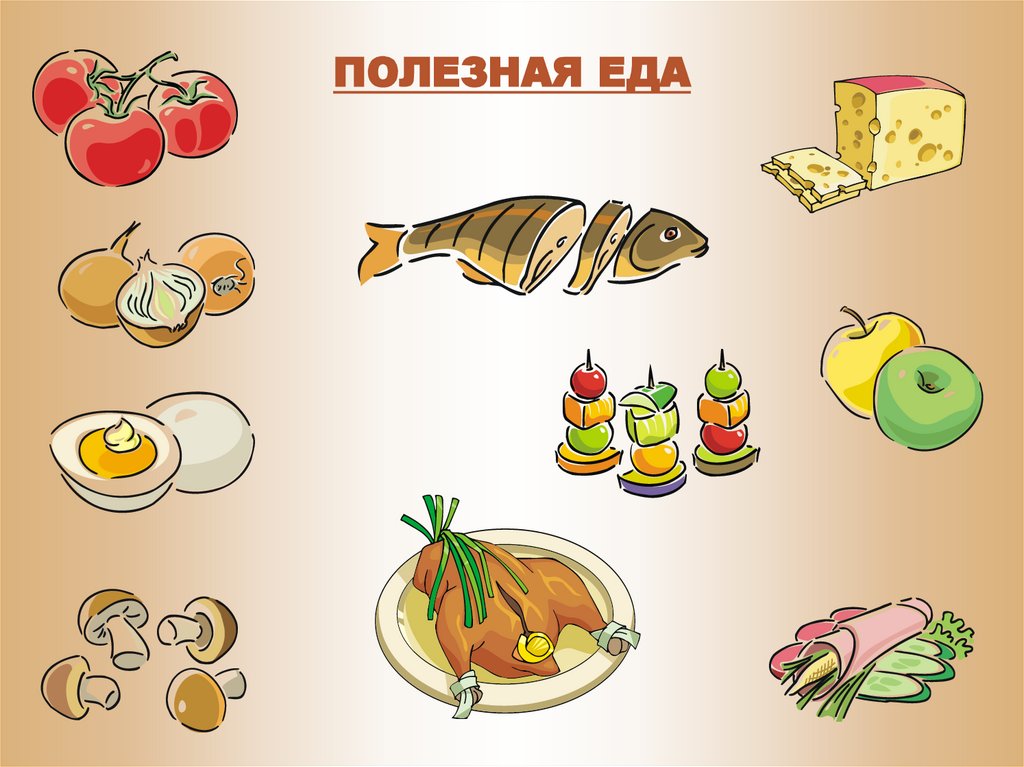 Цели: формировать у детей представления о правилах сохранения собственного здоровья; воспитывать желание заботиться о собственном здоровье.ЗАДАЧИ:1. Закрепить знания детей о влиянии на здоровье физического развития, правильного питания, чистого воздуха, режима дня, чистоты.2. Развивать познавательный интерес, речевую активность, воображение.3. Воспитывать желание быть здоровым.Методы: Орг момент, беседа, упражнение на дыхание, упражнение на развитие координаций движений и речи, дидактическая игра, пальчиковая гимнастика.Ход занятия:Воспитатель: Ребята, у нас сегодня гости, давайте поздороваемся.- Добрый день! Здравствуйте!Воспитатель: Ребята, а сейчас давайте встанем в круг и возьмем за руки друг друга.Мы стали рука в руке, вместе мы большая сила (поднимают руки вверх). Воспитатель: А знаете, ребята, мы ведь не просто поздоровались, мы сказали, здравствуйте, это значит, что мы пожелали друг другу здоровья.Воспитатель: Ребята, а вы чувствуете себя здоровыми? Что значит быть здоровым? (ответы детей) (это значит быть сильным, крепким, бодрым, веселым и энергичным)Воспитатель: Ребята посмотрите на мольберт. Что вы видите?Дети: СолнышкоВоспитатель:Да, ребята, солнышко. Только оно какое-то грустное, что то у него не хватает.Дети: Лучиков.Воспитатель: да ребята лучей.Воспитатель:Давайте поможем нашему солнышку вернуть лучики.Дети: Давайте.Воспитатель:Что бы вернуть лучики, нам нужно вспомнить составляющие нашего здоровья.Воспитатель: Я открою вам маленький секрет! Наше здоровье похоже на солнышко, у которого много лучиков.Первый лучик - это физкультура (модель солнца, к нему прикрепляется лучик с изображением физических упражнений)Что такое физкультура?Дети:это когда мы занимаемся спортом, делаем зарядку.Воспитатель:Ребята, а какую пользу приносит физкультура для нашего организма?Ответы детей:(укрепляют мышцы, закаливают организм, дарят нам бодрое и хорошее настроение.)Воспитатель:А вы сами занимаетесь физкультурой? Где и когда? Ответы детей:(на зарядке, физкультминутках, физкультурных занятиях, играя в подвижные игры).Воспитатель: Молодцы.Воспитатель: Когда мы делаете зарядку, занимаетесь физкультурой - мы растете сильными и крепкими. Есть такая пословица: «Чтобы больными не лежать, надо спорт уважать!»- Воспитатель: А какие пословице о спорте вы знаете?Ответы детей:- Кто любит спорт, тот здоров и бодр.- Где здоровье, там и красота.-Двигайся больше – проживешь дольше.-Солнце, воздух и вода наши верные друзья.- Движение - это жизнь.Воспитатель: Молодцы, умницы.Воспитатель: А сейчас я покажу вам фокус, и вы узнаете, как называется второй лучик здоровья. Посмотрите на этот пакет, внутри него есть что-то? (нет)- Сейчас мы увидим, кто там прячется. Раз, два, три, невидимка в пакет заходи(поймать пакетом воздух)- Что за невидимка сидит в пакете? (это воздух) Правильно ребята!- Воспитатель: Вокруг нас и в каждом из нас есть воздух. Давайте проверим, так ли это? Мне для участия в эксперименте понадобится 3 помощника. Сейчас подойдите к столу и смотрите на меня. Я набираю в себя воздух и тихонько выдыхаю его в трубочку, которая находиться в стакане с водой. Посмотрели. А теперь возьмите трубочки, опустите в стакан с водой и подуйте. Что вы видите? Почему образуются пузырьки? (потому, что в наше организме есть воздух)Воспитатель: Молодцы. Спасибо за помощь. А теперь садитесь на свои места. А сейчас еще один эксперимент постарайтесь глубоко вздохнуть и выдохнуть закрыть рот и нос ладошками и постарайтесь не дышать. Что вы почувствовали?Дети: нам стало тяжело без воздуха.Воспитатель: А почему стало тяжело, потому что наш организм не может жить без воздуха. Воспитатель: Так как называется второй лучик здоровья?(Прикрепляю второй лучик к солнцу)Дети: Воздух- Воспитатель: Правильно – воздух.Воспитатель: Ребята вы устали. Давайте немножко отдохнем.Воспитатель: А теперь всем детям встать! (имитация движений под речевку)Руки медленно поднять.Пальцы сжать, потом разжать,Руки вниз и так стоять.Отдохнули все немножко,И отправились в дорожку.Две руки хлопают, (хлопки в ладоши)Две ноги топают, (ритмичное топанье ногами)Два локотка вращаются, (руки к плечам, вращательные движения локтями)Два глаза закрываются, (руки вниз, глаза закрыть)И медленно открываются!Воспитатель: Дети, что это? (Показываю модель часов)Дети: ЧасыВоспитатель: А как вы думаете, зачем нам нужны часы? (ответы детей: чтобы знать когда идти в садик. На работу)- Воспитатель: Да, вы правы, часы нам нужны для того, чтобы соблюдать режим дня.- Воспитатель: Дети, как вы думаете, что такое режим? (ответы детей)Воспитатель: А У нас в саду есть режим дня?Дети: ДаВоспитатель: С этим режимом детского сада знакомы и ваши родители, ну а часы показывают время выполнения этого режима дня. Режим помогает быть дисциплинированным, помогает укреплять здоровье.Воспитатель: А теперь я предлагаю вам поиграть в игру, которая называется «Поставь по порядку». Для игры мне опять нужны 4 помощника.Сейчас я вам предлагаю подойти к столу где лежат картинки на которых изображены режимные моменты,вам нужно взять их и встатьпо порядку. День у нас с чего начинается?Дети называют части суток.Воспитатель: Раз два три встали по порядку. Картинки нам показывайте ребята.(дети выходят с картинками, на которых изображены режимные моменты.Воспитатель: Правильно они встали?: (задать вопрос:Что у тебя на картинке?) Какая часть суток суток?Воспитатель: Молодцы, проходите на свои места.Воспитатель: Что такое режим дня мы с вами выяснили.Так как будет называться третий лучик здоровья?Дети: режим дня.Правильно. Молодцы-Воспитатель: Чтобы здоровым оставаться нужно правильно питаться.В магазинах продают много разных продуктов. Если вас мама попросила сходить в магазин, смогли бы вы выбрать полезные продукты? Я предлагаю вам игру " Полезные и неполезные продукты. Молодцы и с этим заданием вы справились.Чтобы быть здоровым, умным, сильным, человек должен получать витамины с пищей. Если ребенок получает этих витаминов мало, то он начинает часто болеть, теряет аппетит и плохо растет.Воспитатель: Какие мы с вами знаем витамины?Дети:А,В,С,Д.Витамин А -Помни истину простую -Лучше видит только тот,Кто жует морковь сыруюИли сок морковный пьет.Витами ВОчень важно спозаранкуЕсть за завтраком овсянкуЧерный хлеб полезен намИ не только по утрамВитамин СОт простуды и ангиныПомогают апельсиныНо, а лучше съесть лимон,Хоть и очень кислый он.Витамин ДРыбий жир всего полезнейХоть противный надо питьОн спасает от болезнейБез болезней - лучше жить!Воспитатель: спасибо ребята.Так как будет, называется четвертый лучик здоровья?Дети: Правильное питание.Воспитатель: Ребята, посмотрите, у нас остался один лучик, хотите узнать, как называется последний лучик?Дети: ДаВоспитатель: Посмотрите на картинку на доске.Воспитатель: Вы слышали такое выражение "Чистота – залог здоровья"Дети: даВоспитатель: Что это значит?Дети: это значит что нужно часто мыть руки чтобы микробы не попали в наш организм, чистить зубы надо мыть посуду, убираться в помещении.Воспитатель: да ребята если мы не будем мыть руки то микробы попадут в наш организм и мы заболеем.Воспитатель: Ребята так называется последний лучик?Дети: Чистота.Воспитатель: правильно.- Воспитатель: И каждый из вас должен обязательно следить за чистотой.Воспитатель: Вот мы и собрали все лучики. Давайте вспомним, как же называются лучики здоровья (ответы детей: Физкультура, воздух, режим дня, правильное питание, чистота.Воспитатель: Посмотрите, солнышко радуется за вас, потому что вы знаете все правила, чтобы быть здоровыми.Ребята, вам понравилось занятие?Дети: ДаВоспитатель: А чем вам понравилось?Ответы детей.- И мне понравилось как вы сегодня работали, молодцы! Всем спасибо!